vk 36Viikkolaulu: Syksy tulla saa – MusiikkimatkaMaanantai:Eskarit: Kuvan lukeminen Viskarit: Hys, hiljaa (kirja)Tiistai: Eskarit: A, I, S –tutuiksiViskarit: Siili askarteluKeskiviikko: Eskarit: Syksy laulut ja siili askarteluViskarit: Syksy laulut ja kuvapähkinät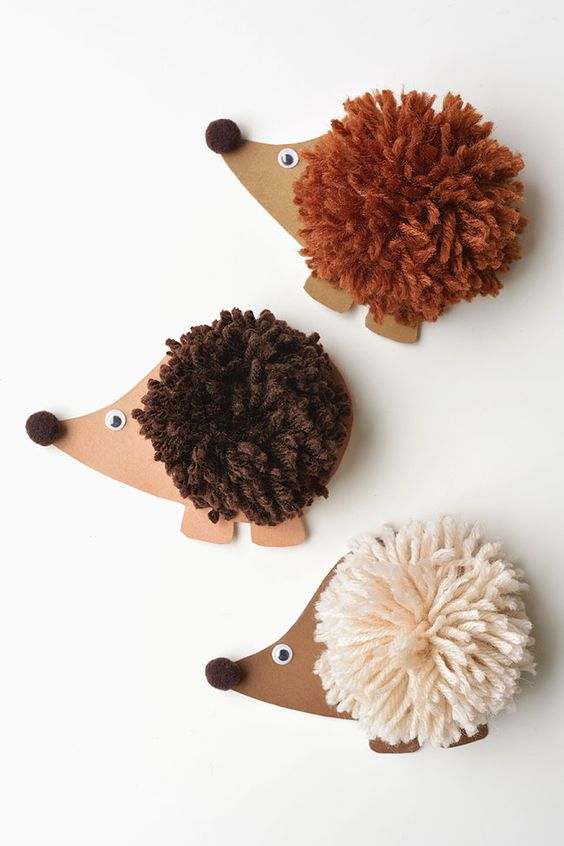 Torstai: Syystuulen satujumppaPerjantai: Metsäretki (värien etsintä) 